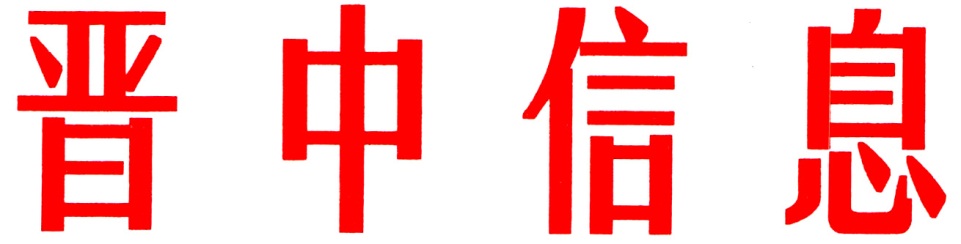 （91）中共晋中市委办公室                    2019年4月10日〔工作考核〕2019年3月份各县（区、市）市直各单位和信息直报点信息选用情况一、县（区、市）信息选用情况二、市直各单位信息选用情况三、信息直报点信息选用情况附一：《专报》采用信息条目一、单篇市委组织部晋中市“五要五有五规范”全面提升乡镇党委建设水平当前干部教育培训中存在的问题及建议当前农村党建存在的问题及对策建议晋中市智慧党建推进情况、面临的问题及对策建议市政协办公厅地方非遗文化传承保护中存在的问题及对策建议关于有效治理农村生活垃圾的建议市农业农村局当前春耕农资市场出现的新情况新问题农村实用人才队伍现状和存在问题市规划和自然资源局深入排查隐患全力预防地质灾害当前森林防火工作情况及防范措施市医保局欺诈医保基金值得关注的问题市艺校中等艺术职业院校发展面临的问题与对策市市场监管局当前农村地区假冒伪劣商品主要表现及对策市城市管理局晋中市垃圾处置现状、存在问题及对策建议市供电公司晋中市农村用电服务情况、存在问题及对策二、重点约稿1.《关于解决形式主义突出问题为基层减负》在基层干部群众中引起热烈反响（榆次、太谷、祁县、平遥、介休、灵石、左权、和顺、寿阳）附二：《山西信息》采用信息条目一、单篇市政协办公厅地方非遗文化传承保护工作状况堪忧（报中办刊）市艺校基层反映：中等艺术职业学校发展存制约因素需关注（报中办刊）市教育局晋中市中小学教师“县管校聘”管理改革的经验做法（报省领导刊）市扶贫办晋中举全市之力支持榆社脱贫摘帽实现全部如期保质脱贫（工作交流刊）二、重点约稿1.干部教育培训中存在的问题及对策建议（市委组织部）2.春耕农资市场出现的四方面问题需关注（市农业农村局）3.当前非法集资“下乡进村”趋势明显需引起关注（市公安局）4.当前基础教育段学生人籍分离四方面原因需关注（市教育局）5.山西春耕备耕形势良好增产增收仍需技术资金支持（市农业农村局）6.山西积极推进农村电网建设但仍存问题需予以解决（市供电公司）7.我省危险废物污染防治存在的问题及对策（市城市管理局）8.农村假冒伪劣产品现状及对策建议（市市场监管局）9.深化省直管县财政管理体制改革试点情况（介休）10.我省乡村医疗卫生队伍社会保障差各地区差异大造成乡村医疗服务水平低（市卫健委）11.我省医保基金安全监管能力较弱定点医药机构骗保问题仍未根治（市医保局）三、综合1.中办印发的《关于解决形式主义突出问题为基层减负》在全省干部群众中引起热烈反响（太谷）2.山西广大干部群众热议政府工作报告（市委宣传部、太谷、祁县、灵石、左权、寿阳）3.山西开展系列活动纪念“三八”国际妇女节109周年（市妇联、太谷、平遥、寿阳）4.山西积极开展植树节活动掀起全民义务植树高潮（市规划和自然资源局、太谷）如需详情，请与市委办公室信息科联系。电话：2636111 县（区市）专报每日   汇报工作   交流省刊   选用中办   选用领导   批示直报点    成绩当月   积分总   积分第一     责任人县（区市）专报每日   汇报工作   交流省刊   选用中办   选用领导   批示直报点    成绩当月   积分总   积分第一     责任人榆次151763朱晨太谷1341890程锡威祁县1411460李卫东平遥1611858李英伟介休19142110王海奇灵石1511668李文亮榆社71460贾永胜左权16112076巨建华和顺11628焦瑜昔阳81650裴素青寿阳1421981常拴林单位专报每日   汇报工作   交流省刊   选用 中办 选用领导   批示基层选用当月 积分总  积分第一   责任人单位专报每日   汇报工作   交流省刊   选用 中办 选用领导   批示基层选用当月 积分总  积分第一   责任人人大办公厅1510杨允强政协办公厅2114247邢俊杰纪委监委02高俊德巡察办00王占斌组织部4116272张俊文统战部04杜建刚政法委02张冬明政研室037张国新编办00王永锋市直工委124杨卫红老干局00岳泰机关管理局00李锋史志院00李新文总工会00刘北亚团市委00郭卫华妇联1146吉爱玲科协00李军荣工商联00郭宇佳法院02史红波检察院02南世勤党校122易仲林宣传部1148丁美科文联00郝启康社联122巩海湛讲师团122陈丽生晋中艺校113030李大龙晋中报社00刘进文晋中电视台00韩亮网信办00郭润生档案馆00赵锐科技局00张晓彤公安局112242周建交警支队122郭克非民政局1214李建平司法局00邵安智人社局1216赵世芳体育局02张海龙外事办00郭瑞林退役军人局02何子成应急管理局122贺建国文旅局019王超信访局02张文军行政审批局00卢贵斌人防办00张润成残联00郭午生医保局113030张元存安全局00齐云贵无委办00刘若钧金融办122赵利军　调查队00王永顺发改委2414张晓平住建局00魏江峰统计局122李成海生态环境局05乔迪城市管理局1213737苟富杰开发区00王鹏卫健委12026赵瑞昌疾控中心00李梅芳晋中一院00刘向东中医院00潘占喜晋中卫校00程锡军红十字会00孟庆华工信局02崔雪波交通运输局122赵俊生能源局018义劲中公路局00张惠民中小企业局00韩若兰煤监局00李忠有邮政管理局00史晓东商务局00赵成武财政局00乔金国审计局00李保安投促局02张保平市场监管局1113232曹治胜税务局07史龙俊教育局24085张海荣榆次一中00侯西强晋中职院00郝先伟农业农村局226078武建林水利局00梁潞阳规自局2112424王双寿扶贫办11040郭丰慧畜牧局00白志宏农机局00雷亚伟潇管局122王鸿斌气象局00栗永忠供销社00冯耀洲人民银行00李保根单位单位专报每日     汇报工作     交流省刊选用领导批示当月积分总   积分第 一    责任人榆次张庆乡0许润生榆次庄子乡0崔宴杰榆次组织部0褚玉强榆次安宁街办0张奇志太谷农业农村局0王志强太谷北洸乡0李波太谷组织部0杨文军太谷教科局0郭柱生祁县城赵镇0张英杰祁县西六支乡0温豪祁县组织部0许宏珍祁县文化和旅游局0崔骏平遥岳壁乡0侯全俊平遥中都乡0张杰平遥旅发委0侯世俊平遥组织部0冀宏亮介休市委市政府信息化中心0王国栋介休新闻中心0王晓娟介休组织部 0郭炳信介休经济开发区0董莲灵石组织部0王海忠灵石宣传部0王劲灵石南关镇0钮明灵石马和乡0郝常胜榆社郝北镇0张海峰榆社组织部0郝贵军榆社宣传部0张丽芬榆社税务局0刘志峰左权纪委监委0刘晋才左权组织部0王锁明左权新闻中心0陈晓文左权拐儿镇122程振华和顺组织部0王维泽和顺纪委监委0芦立刚和顺宣传部0张玉明和顺喂马乡0罗晋昔阳大寨镇0毛竹青昔阳工商局0朱玉德昔阳水利局0吴凡路昔阳地税局0郭曦寿阳新闻中心0苏静寿阳组织部0李耀华寿阳宣传部0郑浩寿阳纪委监委0杨爱军主送：各县（区、市）委、政府，市直有关单位。